AMAP’MONDE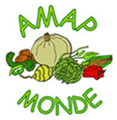 Meunier-boulanger Fournil des Bocagesamap.monde@gmail.com  http://amap-monde.fr/wordpress/Mobile : 06.32.47.04.34abouny@free.frLes contractants:Le présent contrat est passé entre le Fournil des BocagesSitué: 151 rue Pierre Duchemin / Les Bocages 60310 THIESCOURTDésigné ci-dessus le meunier-boulanger d’une part.Les contractants:Le présent contrat est passé entre le Fournil des BocagesSitué: 151 rue Pierre Duchemin / Les Bocages 60310 THIESCOURTDésigné ci-dessus le meunier-boulanger d’une part.Les contractants:Le présent contrat est passé entre le Fournil des BocagesSitué: 151 rue Pierre Duchemin / Les Bocages 60310 THIESCOURTDésigné ci-dessus le meunier-boulanger d’une part.& l’adhérent de l’AMAP& l’adhérent de l’AMAP& l’adhérent de l’AMAPM……   	Profession : 	demeurant : 		Téléphone : 		E-mail : 	désigné ci-dessus l’adhérent d’autre partM……   	Profession : 	demeurant : 		Téléphone : 		E-mail : 	désigné ci-dessus l’adhérent d’autre partM……   	Profession : 	demeurant : 		Téléphone : 		E-mail : 	désigné ci-dessus l’adhérent d’autre partContenu du contratContenu du contratContenu du contratLe présent contrat est passé pour l’approvisionnement de pains et/ou de farine par le meunier-boulanger.Le meunier-boulanger s’engage à être présent lors des distributions, à produire dans le respect de la charte des AMAP. Il approvisionnera régulièrement sur la saison, les adhérents de l’AMAP en produits de boulangerie et les informera sur ses savoir-faire, pratiques et contraintes.L’adhérent s’engage à respecter la charte des AMAP, les statuts et le Règlement Intérieur de l’AMAP.La définition de la nature et de la quantité des produits fournis est faite en accord entre le producteur et lespersonnes associées dans l’AMAP’MONDE. Les contractants sont solidaires des aléas de production.Il appartient à chaque consommateur de prévenir la personne de permanence du jour s’il ne peut aller chercher son pain et / ou sa farine, ou si quelqu'un d’autre le prend à sa place. En cas d’absence, non anticipée, les pains ne sont ni remboursés ni reportés. Il est possible de reporter son pain et/ou sa farine sur une semaine ultérieure. Pour cela il faut que l’AMAP soit prévenue au moins 7 jours à l’avance.Le présent contrat est passé pour l’approvisionnement de pains et/ou de farine par le meunier-boulanger.Le meunier-boulanger s’engage à être présent lors des distributions, à produire dans le respect de la charte des AMAP. Il approvisionnera régulièrement sur la saison, les adhérents de l’AMAP en produits de boulangerie et les informera sur ses savoir-faire, pratiques et contraintes.L’adhérent s’engage à respecter la charte des AMAP, les statuts et le Règlement Intérieur de l’AMAP.La définition de la nature et de la quantité des produits fournis est faite en accord entre le producteur et lespersonnes associées dans l’AMAP’MONDE. Les contractants sont solidaires des aléas de production.Il appartient à chaque consommateur de prévenir la personne de permanence du jour s’il ne peut aller chercher son pain et / ou sa farine, ou si quelqu'un d’autre le prend à sa place. En cas d’absence, non anticipée, les pains ne sont ni remboursés ni reportés. Il est possible de reporter son pain et/ou sa farine sur une semaine ultérieure. Pour cela il faut que l’AMAP soit prévenue au moins 7 jours à l’avance.Le présent contrat est passé pour l’approvisionnement de pains et/ou de farine par le meunier-boulanger.Le meunier-boulanger s’engage à être présent lors des distributions, à produire dans le respect de la charte des AMAP. Il approvisionnera régulièrement sur la saison, les adhérents de l’AMAP en produits de boulangerie et les informera sur ses savoir-faire, pratiques et contraintes.L’adhérent s’engage à respecter la charte des AMAP, les statuts et le Règlement Intérieur de l’AMAP.La définition de la nature et de la quantité des produits fournis est faite en accord entre le producteur et lespersonnes associées dans l’AMAP’MONDE. Les contractants sont solidaires des aléas de production.Il appartient à chaque consommateur de prévenir la personne de permanence du jour s’il ne peut aller chercher son pain et / ou sa farine, ou si quelqu'un d’autre le prend à sa place. En cas d’absence, non anticipée, les pains ne sont ni remboursés ni reportés. Il est possible de reporter son pain et/ou sa farine sur une semaine ultérieure. Pour cela il faut que l’AMAP soit prévenue au moins 7 jours à l’avance.Termes et modalités d’engagementTermes et modalités d’engagementTermes et modalités d’engagementLe présent contrat est élaboré pour la saison HIVER 2022-2023 dont les dates sont définies dans les sections “Commande de pains” et “Commande de farine”.La distribution pour le présent contrat aura lieu les jeudis soir de 18h00 à 19h45 (hors des modifications dues à la situation sanitaire)L'ordre des chèques est à mettre à "Le Fournil des Bocages"Le paiement des pains et/ou farine du contrat se fera au choix selon les modalités définies dans la section “Paiement”.Le principe de l’AMAP reposant sur l’avance faite au meunier-boulanger, il est souhaité que les adhérents choisissent, dans la mesure du possible, l’option du règlement en une fois, sachant que quelle que soit l’option choisie, tous les chèques devront être établis en une seule fois au moment de l’engagement et remis au Trésorier de l’AMAP, qui se chargera de les faire passer à l’artisan-boulanger.Le présent contrat est élaboré pour la saison HIVER 2022-2023 dont les dates sont définies dans les sections “Commande de pains” et “Commande de farine”.La distribution pour le présent contrat aura lieu les jeudis soir de 18h00 à 19h45 (hors des modifications dues à la situation sanitaire)L'ordre des chèques est à mettre à "Le Fournil des Bocages"Le paiement des pains et/ou farine du contrat se fera au choix selon les modalités définies dans la section “Paiement”.Le principe de l’AMAP reposant sur l’avance faite au meunier-boulanger, il est souhaité que les adhérents choisissent, dans la mesure du possible, l’option du règlement en une fois, sachant que quelle que soit l’option choisie, tous les chèques devront être établis en une seule fois au moment de l’engagement et remis au Trésorier de l’AMAP, qui se chargera de les faire passer à l’artisan-boulanger.Le présent contrat est élaboré pour la saison HIVER 2022-2023 dont les dates sont définies dans les sections “Commande de pains” et “Commande de farine”.La distribution pour le présent contrat aura lieu les jeudis soir de 18h00 à 19h45 (hors des modifications dues à la situation sanitaire)L'ordre des chèques est à mettre à "Le Fournil des Bocages"Le paiement des pains et/ou farine du contrat se fera au choix selon les modalités définies dans la section “Paiement”.Le principe de l’AMAP reposant sur l’avance faite au meunier-boulanger, il est souhaité que les adhérents choisissent, dans la mesure du possible, l’option du règlement en une fois, sachant que quelle que soit l’option choisie, tous les chèques devront être établis en une seule fois au moment de l’engagement et remis au Trésorier de l’AMAP, qui se chargera de les faire passer à l’artisan-boulanger.Commande de painsCommande de painsCommande de painsPour le pain, 24 distributions sont prévues, du 03 Novembre 2022 au 27 Avril 2023 inclus avec une interruption des distributions les 22 et 29 Décembre 2022.L’adhérent a le choix entre différents pains dont le prix unitaire est indiqué dans le tableau ci-dessous.La formule indiquée “Pain découverte ou nature ou sucré nature ou sucré spécial” permet de choisir parmi ces pains et de passer de l’un à l’autre en prévenant au moins une semaine à l’avance. Vous pouvez renseigner le pain choisi pour le début de la saison dans la case prévue à cet effet.Pour ceux qui prennent du pain tous les 15 jours, merci d’indiquer et cocher votre semaine de distribution :□ Semaine des œufs = semaine impaire (12 distributions)		□ Semaine des fromages = semaine paire (12 distributions)Pour le pain, 24 distributions sont prévues, du 03 Novembre 2022 au 27 Avril 2023 inclus avec une interruption des distributions les 22 et 29 Décembre 2022.L’adhérent a le choix entre différents pains dont le prix unitaire est indiqué dans le tableau ci-dessous.La formule indiquée “Pain découverte ou nature ou sucré nature ou sucré spécial” permet de choisir parmi ces pains et de passer de l’un à l’autre en prévenant au moins une semaine à l’avance. Vous pouvez renseigner le pain choisi pour le début de la saison dans la case prévue à cet effet.Pour ceux qui prennent du pain tous les 15 jours, merci d’indiquer et cocher votre semaine de distribution :□ Semaine des œufs = semaine impaire (12 distributions)		□ Semaine des fromages = semaine paire (12 distributions)Pour le pain, 24 distributions sont prévues, du 03 Novembre 2022 au 27 Avril 2023 inclus avec une interruption des distributions les 22 et 29 Décembre 2022.L’adhérent a le choix entre différents pains dont le prix unitaire est indiqué dans le tableau ci-dessous.La formule indiquée “Pain découverte ou nature ou sucré nature ou sucré spécial” permet de choisir parmi ces pains et de passer de l’un à l’autre en prévenant au moins une semaine à l’avance. Vous pouvez renseigner le pain choisi pour le début de la saison dans la case prévue à cet effet.Pour ceux qui prennent du pain tous les 15 jours, merci d’indiquer et cocher votre semaine de distribution :□ Semaine des œufs = semaine impaire (12 distributions)		□ Semaine des fromages = semaine paire (12 distributions)Commande de farineCommande de farineCommande de farinePour la farine, 3 distributions sont prévues, les 10 novembre 2022, 12 janvier et 02 mars 2023.L’adhérent choisit la quantité de farine T80 bio qu'il souhaite parmi 2 propositions de conditionnement en seaux alimentaires : par seau de 2 kg à 2 €/kg soit 4 €, ou par seau de 5 kg à 1,80 €/kg soit 9,00 €.  Si l'adhérent ne dispose pas de seau, il faudra ajouter l'achat du nombre de seaux nécessaires aux prix de : 3 € le seau de 5 kg ou 2 kg.Les AMAPiens sont priés de rendre leur seau propre, au moins une semaine avant la date de distribution de farine. Cette date figure sur le contrat et sur les étiquettes collées sur les seaux.Pour la farine, 3 distributions sont prévues, les 10 novembre 2022, 12 janvier et 02 mars 2023.L’adhérent choisit la quantité de farine T80 bio qu'il souhaite parmi 2 propositions de conditionnement en seaux alimentaires : par seau de 2 kg à 2 €/kg soit 4 €, ou par seau de 5 kg à 1,80 €/kg soit 9,00 €.  Si l'adhérent ne dispose pas de seau, il faudra ajouter l'achat du nombre de seaux nécessaires aux prix de : 3 € le seau de 5 kg ou 2 kg.Les AMAPiens sont priés de rendre leur seau propre, au moins une semaine avant la date de distribution de farine. Cette date figure sur le contrat et sur les étiquettes collées sur les seaux.Pour la farine, 3 distributions sont prévues, les 10 novembre 2022, 12 janvier et 02 mars 2023.L’adhérent choisit la quantité de farine T80 bio qu'il souhaite parmi 2 propositions de conditionnement en seaux alimentaires : par seau de 2 kg à 2 €/kg soit 4 €, ou par seau de 5 kg à 1,80 €/kg soit 9,00 €.  Si l'adhérent ne dispose pas de seau, il faudra ajouter l'achat du nombre de seaux nécessaires aux prix de : 3 € le seau de 5 kg ou 2 kg.Les AMAPiens sont priés de rendre leur seau propre, au moins une semaine avant la date de distribution de farine. Cette date figure sur le contrat et sur les étiquettes collées sur les seaux.PaiementPaiementPaiementMontant total à régler pour la saison HIVER 2022/2023:         (1) + (2) ........................€        𝥀   1 paiement de 	........................€                                          
𝥀   2 paiements de 	........................€                Signature de l’adhérentMontant total à régler pour la saison HIVER 2022/2023:         (1) + (2) ........................€        𝥀   1 paiement de 	........................€                                          
𝥀   2 paiements de 	........................€                Signature de l’adhérentMontant total à régler pour la saison HIVER 2022/2023:         (1) + (2) ........................€        𝥀   1 paiement de 	........................€                                          
𝥀   2 paiements de 	........................€                Signature de l’adhérent